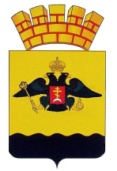 РЕШЕНИЕГОРОДСКОЙ ДУМЫ МУНИЦИПАЛЬНОГО ОБРАЗОВАНИЯ ГОРОД  НОВОРОССИЙСКот 21 февраля 2017 года 		                                                                  № 151г. НовороссийскО досрочном освобождении Алеевой Елены Григорьевны от должности председателя Контрольно-счетной палаты муниципального образования город Новороссийск         Рассмотрев заявление председателя Контрольно-счетной палаты муниципального образования город Новороссийск Алеевой Елены Григорьевны от 17 февраля 2017 года об отставке по собственному желанию, в связи с выходом на страховую пенсию, руководствуясь частью 5 статьи 8 Федерального закона от 7 февраля 2011 года № 6-ФЗ «Об общих принципах организации и деятельности контрольно-счетных органов субъектов Российской Федерации и муниципальных образований», пунктом 4 части 5 статьи 7 Положения о Контрольно-счетной палате муниципального образования город Новороссийск, утвержденного решением городской Думы муниципального образования город Новороссийск от 21 апреля 2015 года № 466, статьей 8.5. Регламента городской Думы муниципального образования город Новороссийск, Уставом муниципального образования город Новороссийск, городская Дума муниципального образования город Новороссийск  решила:1. Досрочно освободить от должности председателя Контрольно-счетной палаты муниципального образования город Новороссийск                                             Алееву Елену Григорьевну 13 марта 2017 года на основании письменного заявления об отставке по собственному желанию, в связи с выходом на страховую пенсию.  2. Заместителя председателя Контрольно-счетной палаты муниципального образования город Новороссийск Пивень Константина Сергеевича назначить исполняющим обязанности председателя Контрольно-счетной палаты муниципального образования город Новороссийск с 14 марта 2017 года до принятия решения о назначении нового председателя Контрольно-счетной палаты муниципального образования город Новороссийск.                                             3.  Официально опубликовать настоящее решение в средствах массовой информации.        4. Контроль за выполнением настоящего решения возложить на председателя городской Думы VI созыва муниципального образования город Новороссийск А.В. Шаталова.        5. Настоящее решение вступает в силу со дня его принятия. Глава муниципального образования город Новороссийск	___________________ И.А. Дяченко     Председатель городской Думы      _____________ А.В. Шаталов